E-mail Copy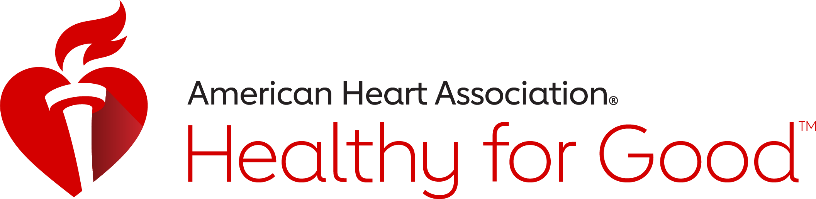 
Physical activity is one of the most important things you can do for your health and well-being. It’s also a great stress buster. Mixing up your workout routine can help you stay motivated and overcome a plateau. Have you tried yoga? Many people experience increased energy and lower stress when practicing yoga regularly. Most people experience increased energy and an improvement in overall well-being as physical activity becomes routine. Studies have shown that regular physical activity can help relieve depression and may even lower your risk of developing it. But what if you’re not the active type, are older or have physical limitations? You can still add healthy movement to your life.The National Institutes of Health (NIH) describes yoga, tai chi and qi gong as centuries-old, mind-body practices. They involve specific postures and movements combined with mental focus, breathing techniques, and meditation or relaxation. Other forms of fitness like walking, running, dancing, and even hula-hooping can also be done mindfully as a form of meditation.The Om FactorWhat’s in it for you? Some research studies have suggested that practicing mindful movement activities like yoga may help:manage stress, depression and insomniaimprove heart health including body mass index (BMI), blood pressure, cholesterol and heart rateimprove balance and stabilityrelieve chronic painimprove quality of life and mood in people with heart disease, cancer and other chronic illnessesmotivate you to exercise more and eat healthierMore research is needed on the health benefits, but it’s clear that yoga is becoming more popular. In the last 10 years the number of Americans practicing yoga has nearly doubled. It’s now practiced by more than 21 million adults and more than 1.5 million children.Yoga and other mindful practices can be gentle and may be done by just about anyone, anywhere, with no special equipment needed.* Look for instructional videos, books and websites.Whatever way you choose to get active, you’ll be taking a step toward being your best you. And you may find yourself feeling happier and more relaxed, too.*There is a wide variety of yoga styles; not all are gentle. The NIH recommends that people with high blood pressure and women who are pregnant should modify or avoid some yoga poses. Talk with your healthcare provider and a qualified instructor if you have concerns.Interested in learning more? Visit heart.org/bewell for more healthy tips on how you can continue to Be Well.Social media copyRelaxing in NatureImages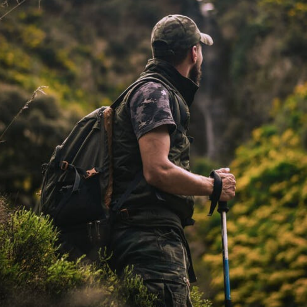 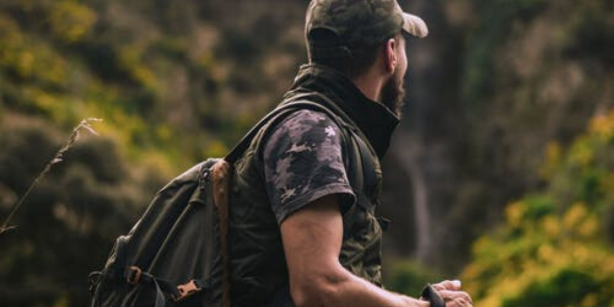 Figure 1 - Facebook/InstagramPost copy:  Facebook/TwitterLots of uncertainty in the world today and uncertainty can lead to excess stress. One way to address stress is to spend time in nature. Head outside to relieve stress and improve health and well-being. Here are tips to make it a more mindful experience  https://www.heart.org/en/healthy-living/healthy-lifestyle/stress-management/10-ways-to-relax-in-nature-and-stress-less Post copy: InstagramLots of uncertainty in the world today and uncertainty can lead to excess stress. If you’re headed outside to relieve stress and improve your health and well-being, here are 3 tips to make it a more mindful experience: take time to savor the scenery, listen to the sounds of nature as your meditation music or pack a picnic to sit back and enjoy. Sample hashtags:#stress #stopstress #stressreduction #health #healthy #healthyliving #healthylife #healthmatters #relax #reducestress #stressbuster #americanheartassociation #healthyforgood #ahapugetsoundLocally sponsored by: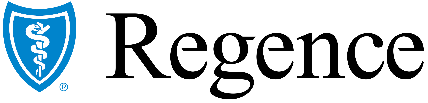 